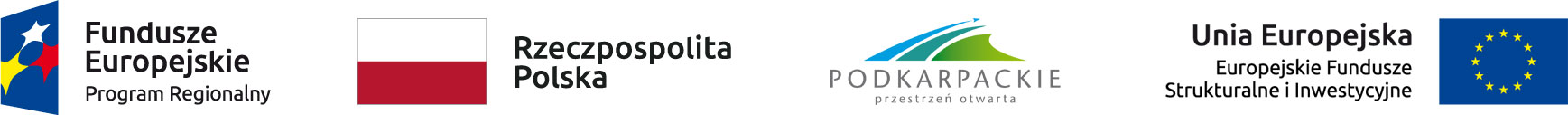 Opis zmian Szczegółowego Opisu Osi Priorytetowych Regionalnego Programu Operacyjnego Województwa Podkarpackiego na lata 2014-2020Zmiany wprowadzone do ww. dokumentu w porównaniu do obowiązującej wcześniej wersji (z dnia 31 października 2022 r.) obejmują wyłącznie modyfikacje dokumentu  SZOOP RPO WP 2014-2020 w rozdziałach II i III tj. przesunięcia alokacji EFS między Działaniami w OP VIII Integracja społeczna w ramach tego samego Priorytetu Inwestycyjnego 9iv (zmniejszenie alokacji w Działaniach 8.4 Poprawa dostępu do usług wsparcia rodziny i pieczy zastępczej i 8.9 Poprawa dostępu do usług wsparcia rodziny i pieczy zastępczej – Zintegrowane Inwestycje Terytorialne na rzecz zwiększenia alokacji w Działaniu 8.3 Zwiększenie dostępu do usług społecznych i zdrowotnych). Zmieniony SZOOP RPO WP 2014-2020, o którym mowa powyżej jest stosowany
od dnia 20 grudnia 2022 r.Rzeszów, 20.12.2022 r.